MAJ z BIBLIOTEKĄ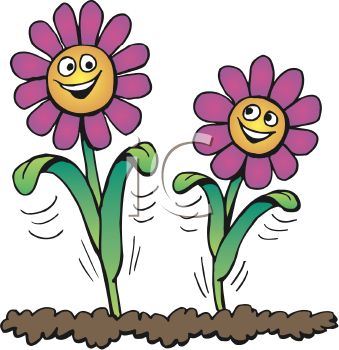 7 maj ( czwartek)- „Balonowy świat w oczach małego dziecka. Spotkanie : „Bibliomaluch”. godz.11.008 maj (piątek) – Spektakl teatralny dla dzieci pt. Legenda O Popielu” – godz.11.3511 maj (poniedziałek) –„ Spotkanie z książką w bibliotece”Wizyta dzieci z Przedszkola z Ludwikowic Kł. –„grupa maluchy”12 maj (wtorek)- „Szlakiem bajek i baśni, czyli….”.Wizyta dzieci z Przedszkola z Ludwikowic Kł. –„grupa starszaki”13 maj ( środa) –„ Podróż do Krainy Bajek i Baśni”Wizyta dzieci z oddziału przedszkolnego ze Szkoły Podstawowej w Ludwikowicach KłodzkichWarsztaty dla kreatywnych – godz.14.0015 maj ( piątek)- Otwarcie wystawy pokonkursowej pt. „Rodzina bez przemocy” i wręczenie nagród – godz.11.0018 maj ( poniedziałek)-„Kwiaty z bibuły na dzień Mamy”- klasa IV ze Szkoły Podstawowej  w Ludwikowicach19 maj (wtorek) –„Róża dla Mojej Mamy” klasa VI a i VI b20 maj ( środa)- Warsztaty dla kreatywnych godz.14.00- „W świecie mody”21maj ( czwartek) „Laurka dla Mamy” klasa II ze Szkoły Podstawowej w Ludwikowicach23 maj ( sobota) „W hołdzie Janowi Pawłowi II- koncert Kół Gospodyń Wiejskich z Gminy Nowa Ruda- godz.16.00 
(sala widowiskowa w CKGNR)